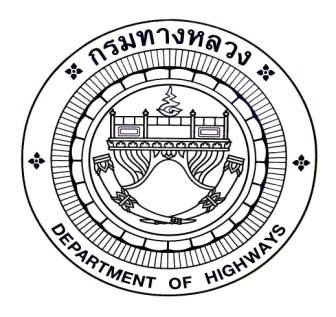 แบบการเสนอผลงาน(ระดับชำนาญการ ระดับชำนาญการพิเศษ และระดับเชี่ยวชาญ)ของ..........(ระบุคำนำหน้าตามด้วย ชื่อ – สกุล)..........ตำแหน่ง..........................................................ตำแหน่งเลขที่.........  ส่วน/กลุ่ม/ฝ่าย/งาน.....(ระบุชื่อตามกฎหมาย)...................(ระบุชื่อหน่วยงานตามกฎหมาย)..............กรมทางหลวงเพื่อแต่งตั้งให้ดำรงตำแหน่ง.................................................................ตำแหน่งเลขที่.........  ส่วน/กลุ่ม/ฝ่าย/งาน.....(ระบุชื่อตามกฎหมาย)...................(ระบุชื่อหน่วยงานตามกฎหมาย)..............   กรมทางหลวงแบบการเสนอผลงานและข้อเสนอแนวคิด เพื่อการย้าย การโอน ต่างกลุ่มตำแหน่ง(ประเภทวิชาการ ระดับชำนาญการ ระดับชำนาญการพิเศษ และระดับเชี่ยวชาญ)1. ชื่อผลงานลำดับที่ ๑ ......................................................................................................................................2. ระยะเวลาการดำเนินการ	………………………………………………………………………….………………………………………………............…….....………3. ความรู้ ความชำนาญงาน หรือความเชี่ยวชาญและประสบการณ์ที่ใช้ในการปฏิบัติงาน	3.1 ..…………………………………………………………………………………………………………………............…….....………	3.2 ..………………………………………………………………………….………..……………………………............…….....………	ฯลฯ ………………………..………………………………………………….…………………………………............…….....…….……4. สรุปสาระสำคัญ ขั้นตอนการดำเนินการ และเป้าหมายของงาน	4.1 สรุปสาระสำคัญ		……………………………………………………………………..….…………………….…………………............…….....….……	4.2 ขั้นตอนการดำเนินการ		4.2.1 สรุปขั้นตอนการดำเนินการ และแผนผังกระบวนงาน (Flow Chart)			 .....................................................................................................................................................		4.2.2 รายละเอียดขั้นตอนการดำเนินการ			   .....................................................................................................................................................	4.3 เป้าหมายของงาน		.................................................................................................................................................................5. ผลสำเร็จของงาน (เชิงปริมาณและเชิงคุณภาพ)	5.1 เชิงปริมาณ		................................................................................................................................................................	5.2 เชิงคุณภาพ		................................................................................................................................................................6. การนำไปใช้ประโยชน์และผลกระทบ	6.1 การนำไปใช้ประโยชน์		................................................................................................................................................................	6.2 ผลกระทบ		................................................................................................................................................................7. ความยุ่งยากและซับซ้อนในการดำเนินการ	7.1 .................................................................................................................................................................	7.2 .................................................................................................................................................................    	ฯลฯ ……………......…………..………………………………………………………..…………………………………............…….....8. ปัญหาและอุปสรรคในการดำเนินการ	8.1 .................................................................................................................................................................	8.2 .................................................................................................................................................................9. ข้อเสนอแนะ	9.1 .................................................................................................................................................................	9.2 .................................................................................................................................................................10. การเผยแพร่ผลงาน (ถ้ามี)	......................................................................................................................................................................	11. ผู้มีส่วนร่วมในผลงาน (ถ้ามี)	1).........................................................................สัดส่วนผลงาน...................................................................	2).........................................................................สัดส่วนผลงาน...................................................................	ขอรับรองว่าผลงานดังกล่าวข้างต้นเป็นความจริงทุกประการ							(ลงชื่อ)...............................................							        (.............................................)								        ผู้ขอประเมิน							(วันที่) ............../................/...............	ขอรับรองว่าสัดส่วนการดำเนินการข้างต้นเป็นความจริงทุกประการ (ถ้ามี)	ได้ตรวจสอบแล้วขอรับรองว่าผลงานดังกล่าวข้างต้นถูกต้องตรงกับความเป็นจริงทุกประการ								(ลงชื่อ)................................................								        (..............................................)								           ผู้บังคับบัญชาที่กำกับดูแล								           (วันที่) ............../................/...............								(ลงชื่อ)................................................								        (..............................................)								           ผู้บังคับบัญชาที่เหนือขึ้นไป								           (วันที่) ............../................/...............หมายเหตุ :	1. ระดับชำนาญการ เขียนผลงาน 1 เรื่อง และข้อเสนอแนวคิด 1 เรื่อง	2. ระดับชำนาญการพิเศษ และระดับเชี่ยวชาญ เขียนผลงาน 2 เรื่อง และข้อเสนอแนวคิด 1 เรื่อง	3. ให้ผู้ขอรับการประเมินบุคคล อธิบายรายละเอียดเค้าโครงเรื่องโดยสรุปของผลงาน ไม่น้อยกว่า 1 หน้ากระดาษ A4 		และไม่เกิน 3 หน้ากระดาษ A4 ต่อ 1 ผลงาน		4. คำรับรองจากผู้บังคับบัญชาอย่างน้อยสองระดับ คือ ผู้บังคับบัญชาที่กำกับดูแล และผู้บังคับบัญชาที่เหนือขึ้นไปอีก		หนึ่งระดับ เว้นแต่ในกรณีที่ผู้บังคับบัญชาดังกล่าวเป็นบุคคลเดียวกัน ก็ให้มีคำรับรองหนึ่งระดับได้1. ชื่อผลงานลำดับที่ 2 ......................................................................................................................................2. ระยะเวลาการดำเนินการ	………………………………………………………………………….………………………………………………............…….....………3. ความรู้ ความชำนาญงาน หรือความเชี่ยวชาญและประสบการณ์ที่ใช้ในการปฏิบัติงาน	3.1 ..…………………………………………………………………………………………………………………............…….....………	3.2 ..………………………………………………………………………….………..……………………………............…….....………	ฯลฯ ………………………..………………………………………………….…………………………………............…….....…….……4. สรุปสาระสำคัญ ขั้นตอนการดำเนินการ และเป้าหมายของงาน	4.1 สรุปสาระสำคัญ		……………………………………………………………………..….…………………….…………………............…….....….……	4.2 ขั้นตอนการดำเนินการ		4.2.1 สรุปขั้นตอนการดำเนินการ และแผนผังกระบวนงาน (Flow Chart)			 .....................................................................................................................................................		4.2.2 รายละเอียดขั้นตอนการดำเนินการ			   .....................................................................................................................................................	4.3 เป้าหมายของงาน		.................................................................................................................................................................5. ผลสำเร็จของงาน (เชิงปริมาณและเชิงคุณภาพ)	5.1 เชิงปริมาณ		................................................................................................................................................................	5.2 เชิงคุณภาพ		................................................................................................................................................................6. การนำไปใช้ประโยชน์และผลกระทบ	6.1 การนำไปใช้ประโยชน์		................................................................................................................................................................	6.2 ผลกระทบ		................................................................................................................................................................7. ความยุ่งยากและซับซ้อนในการดำเนินการ	7.1 .................................................................................................................................................................	7.2 .................................................................................................................................................................    	ฯลฯ ……………......…………..………………………………………………………..…………………………………............…….....8. ปัญหาและอุปสรรคในการดำเนินการ	8.1 .................................................................................................................................................................	8.2 .................................................................................................................................................................9. ข้อเสนอแนะ	9.1 .................................................................................................................................................................	9.2 .................................................................................................................................................................10. การเผยแพร่ผลงาน (ถ้ามี)	......................................................................................................................................................................	11. ผู้มีส่วนร่วมในผลงาน (ถ้ามี)	1).........................................................................สัดส่วนผลงาน...................................................................	2).........................................................................สัดส่วนผลงาน...................................................................	ขอรับรองว่าผลงานดังกล่าวข้างต้นเป็นความจริงทุกประการ							(ลงชื่อ)...............................................							        (.............................................)								        ผู้ขอประเมิน							(วันที่) ............../................/...............	ขอรับรองว่าสัดส่วนการดำเนินการข้างต้นเป็นความจริงทุกประการ (ถ้ามี)	ได้ตรวจสอบแล้วขอรับรองว่าผลงานดังกล่าวข้างต้นถูกต้องตรงกับความเป็นจริงทุกประการ								(ลงชื่อ)................................................								        (..............................................)								           ผู้บังคับบัญชาที่กำกับดูแล								           (วันที่) ............../................/...............								(ลงชื่อ)................................................								        (..............................................)								           ผู้บังคับบัญชาที่เหนือขึ้นไป								           (วันที่) ............../................/...............หมายเหตุ :	1. ระดับชำนาญการ เขียนผลงาน 1 เรื่อง และข้อเสนอแนวคิด 1 เรื่อง	2. ระดับชำนาญการพิเศษ และระดับเชี่ยวชาญ เขียนผลงาน 2 เรื่อง และข้อเสนอแนวคิด 1 เรื่อง	3. ให้ผู้ขอรับการประเมินบุคคล อธิบายรายละเอียดเค้าโครงเรื่องโดยสรุปของผลงาน ไม่น้อยกว่า 1 หน้ากระดาษ A4 		และไม่เกิน 3 หน้ากระดาษ A4 ต่อ 1 ผลงาน		4. คำรับรองจากผู้บังคับบัญชาอย่างน้อยสองระดับ คือ ผู้บังคับบัญชาที่กำกับดูแล และผู้บังคับบัญชาที่เหนือขึ้นไปอีก		หนึ่งระดับ เว้นแต่ในกรณีที่ผู้บังคับบัญชาดังกล่าวเป็นบุคคลเดียวกัน ก็ให้มีคำรับรองหนึ่งระดับได้ชื่อข้อเสนอแนวคิด๑. เรื่อง	................................................................................................................................................................๒. หลักการและเหตุผล 	........................................................................................................................................................................................................................................................................................................................................................๓. บทวิเคราะห์/แนวความคิด/ข้อเสนอ และข้อจำกัดที่อาจเกิดขึ้นและแนวทางแก้ไข	3.1 บทวิเคราะห์	................................................................................................................................................................................................................................................................................................................................................	3.2 แนวความคิด	................................................................................................................................................................................................................................................................................................................................................	3.3 ข้อเสนอ	................................................................................................................................................................................................................................................................................................................................................	3.4 ข้อจำกัดที่อาจเกิดขึ้นและแนวทางแก้ไข	................................................................................................................................................................................................................................................................................................................................................๔. ผลที่คาดว่าจะได้รับ	4.1 .................................................................................................................................................................	4.2 .................................................................................................................................................................๕. ตัวชี้วัดความสำเร็จ	5.1 .................................................................................................................................................................	5.2 .................................................................................................................................................................	ข้าพเจ้าขอรับรองว่าข้อความดังกล่าวข้างต้นถูกต้องและเป็นความจริงทุกประการ	(ลงชื่อ)  ...............................................  (ผู้ขอรับการประเมิน)    (..............................................)     	(วันที่............. เดือน........................... พ.ศ. ...........)	ได้ตรวจสอบแล้วขอรับรองว่าผลงานดังกล่าวข้างต้นถูกต้องตรงกับความเป็นจริงทุกประการ	(ลงชื่อ)  ................................................  (ผู้บังคับบัญชาที่กำกับดูแล)               (..............................................)	(วันที่............. เดือน........................... พ.ศ. ...........)	(ลงชื่อ)  ................................................  (ผู้บังคับบัญชาที่เหนือขึ้นไป)               (..............................................)	(วันที่............. เดือน........................... พ.ศ. ...........)รายชื่อผู้มีส่วนร่วมในผลงานลายมือชื่อรายชื่อผู้มีส่วนร่วมในผลงานลายมือชื่อ